.(Start on vocals – 32 count intro.)Walk Forward; Walk BackStep, Together, Step (Right & left), (or Rolling Vines)Step Right, Touch, Step Left Touch; Step Forward & Back(arms out to the front)Step Right, Touch, Step Left Touch; Click Fingers, Small Jump & ClapNOTE:	To change the dance to a 2 wall linedance, jump ½ turn right at the end instead of jumping on the spot.To change the dance to a 4 wall linedance, jump ¼ turn right at the end instead of jumping on the spot.Video link example of one wall.E Girl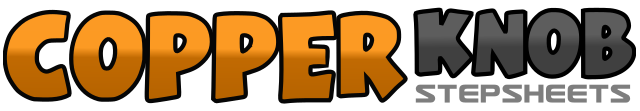 .......Count:32Wall:1Level:Beginner.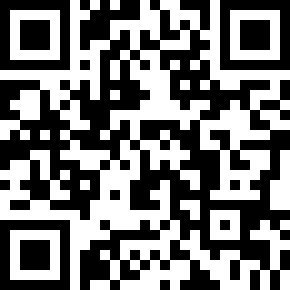 Choreographer:Ebonni (UK) - August 2009Ebonni (UK) - August 2009Ebonni (UK) - August 2009Ebonni (UK) - August 2009Ebonni (UK) - August 2009.Music:Let's Get Crazy - Hannah Montana : (Album: Hannah Montana)Let's Get Crazy - Hannah Montana : (Album: Hannah Montana)Let's Get Crazy - Hannah Montana : (Album: Hannah Montana)Let's Get Crazy - Hannah Montana : (Album: Hannah Montana)Let's Get Crazy - Hannah Montana : (Album: Hannah Montana)........1     -    2Walk forward right, walk forward left3     -    4Walk forward right, kick left forward & clap5     -    6Walk back left, walk back right7     -    8Walk back left, stomp right & clap9     -   10Step right, step left beside right11   -   12Step right, touch left toe beside right & clap13   -   14Step left, step right beside left15   -   16Step left, touch right toe beside left & clap17   -   18Step right to right side, touch left toe beside right & clap19   -   20Step left to left side, touch right toe beside left & clap21   -   22Right heel forward, left heel forward (or step forward right/left)23   -   24Step back on right, step back on left (hands on hips)25   -   26Step right to right side, touch left toe by right (hands on hips)27   -   28Step left to left side, touch right toe by left (hands on hips)29   -   30Click right fingers to the right side, click left fingers to the left side31   -   32Small jump on the spot & clap